Ljubljana, 29.4.2014Št. dokumenta	: 30311-5-2/14KazaloUVOD	3ŠPORT	3Cilji	3Realizacija	3Dosežki in ocena nastopov športnic in športnikov po kriterijih projekta	4Ocena uspešnosti športnikov po športnih panogah	4Pregled uvrstitev slovenskih športnikov glede na kriterij I. in II.	8Primerjava uvrstitev/nastopov doseženih na zimskih OI od leta 1998	9Pregled doseženih kolajn po državah za OI Soči 2014	11Pregled slovenske udeležbe na zimskih OI od leta 1992:	12Kriteriji za imenovanje kandidatov in potnikov	12Strokovna podpora	13Zdravstveno varstvo športnikov	13Oprema	15Organizacija in logistika	17Spremljevalno osebje	17Prevoz	18Namestitev	18Finance športnega dela projekta	20POJAVNOST OLIMPIJSKE REPREZENTANCE V DOMAČIH IN TUJIH JAVNOSTIH	23Cilji	23Realizacija	23Kakšno se vam zdi delo službe za odnose z javnostmi olimpijske reprezentance?	24Poslovni izid	24UVODOlimpijske igre predstavljajo vrh in obenem zaključek 4-letnega pripravljalnega in tekmovalnega cikla. Izvedba iger je v zadnjih desetletjih prinesla izjemen napredek v organizaciji, medijskem, poslovnem ter protokolarnem interesu.  Športna tekmovanja in športniki ter njihovi dosežki pa so seveda osrednja točka zanimanja. Športnikom naj bi bila posvečena osrednja pozornost in skrb, da lahko pokažejo najboljše in se pomerijo. V projektu OI Soči 2014 so bili tako zastavljeni cilji in vsebine na vseh področjih, katerim so bile podrejene aktivnosti ter organizacija in financiranje. Osrednje področje športa s podpornima – pojavnost v javnostih in protokolu ter poslovno-marketinškem področju.Glavni namen projekta z vidika OKS je bila zagotovitev optimalnih pogojev za priprave, kvalifikacijo in uspešen nastop najboljših slovenskih športnikov na OI Sochi 2014 ter ustrezno in prepoznavno zastopanje države Slovenije na povezanih področjih v času zimskih olimpijskih iger v Sočiju. Ob tem pa ne gre spregledati pomemben poslovno-marketinški del projekta saj je za optimalno izvedbo programov nujna podpora sponzorjev.ŠPORTCiljiZagotovitev ustreznih pogojev za uspešno pripravo in nastop na igrah v Sočiju, Doseganje vrhunskih dosežkov - uvrstitev v prvo 1/3 uvrščenih oziroma doseganje uvrstitev do 16. mesta z namenom izboljšanja ali najmanj ohranitve odstotka uspešnosti nastopov športnikov v primerjavi s preteklimi igrami;osvojitev najmanj ene kolajne.Dodatno:v kolikor obstajajo objektivni pogoji - vključitev mlade perspektivne selekcije, ki naj bi svoj vrhunec dosegla na OI 2018;izvedba ustrezne strokovne podpore preko olimpijskega strokovnega centra.RealizacijaGlavni cilji projekta so bili doseženi oziroma preseženi, po uspešnosti so bile zimske olimpijske igre v Sočiju primerjalno najuspešnejše igre v zgodovini samostojne države Slovenije. 8 kolajn, ki so jih osvojili 3 športnice in 2 športnika, kar je največ doslej (vključno z 2 zlatima kolajnama, kar je prvič na sploh),13 uvrstitev - 4. do 8. mesta, 15 uvrstitev - 9. do 16. mesta,Skupaj 33 uvrstitev v prvo 1/3 uvrščenih oziroma 40% vseh, kar je preseženi najboljši dosežek do sedaj (30% v Salt Laku in Vancouvru).Dodatni cilji so bili delno izpolnjeni. V projekt so bili vključeni posamezni perspektivni športniki z ustreznimi pogoji, ki so nastopili po pričakovanjih oziroma so dobili priložnost sodelovanja v olimpijski reprezentanci in pridobivanja izkušenj. Strokovna podpora žal ni bila izvedena v načrtovani organizaciji, ker v času priprav ni bilo pogojev za izvedbo (OSC je bil vzpostavljen kasneje kot je bilo načrtovano) zato se je OKS vključeval samo v posameznih segmentih preko sofinanciranja in zaključne koordinacije kadrov na področju medicinske podpore.Dosežki in ocena nastopov športnic in športnikov po kriterijih projektaAbsolutni kriteriji ocenjevanja temeljijo na kriterijih za kategorizacijo in sicer mora športnik/ekipa za oceno odličen doseči uvrstitev, ki prinaša svetovni razred, za oceno uspešen, pa doseči uvrstitev, ki prinaša mednarodni razred po kriterijih za kategorizacijo športnikov. Izjema so mladi perspektivni športniki, kjer se kot uspešen nastop šteje uvrstitev v polovico oziroma ¾ uvrščenih.Ocena uspešnosti športnikov po športnih panogahALPSKO SMUČANJEŠt. športnikov: 8 (4 Ž in 4 M)Cilji panoge pred začetkom iger: Maze – do 3.m v 5 disciplinah, Štuhec in Ferk do 6. m, Lavtar do 15. m, Valenčič do 3. m, Kranjec do 15. m, Kosi do 10. M, Perko do 6. m     Absolutna ocena nastopov športnikov glede na kriterije uspešnosti: 1 odlična, 6 uspešnihRelativna ocena: nastop Klemna Kosija v smuku se šteje kot uspešen, ker se je na OI kvalificiral skozi kriterij za mlade perspektivne športnike in se na igrah uvrstil med ½.Št. spremljevalcev: 18 + 3* (1 vodja ekipe + 11 trenerjev + 5 servis + 1 fizioterapevtka) + 3* tovarniški servis izven reprezentance.BIATLONŠt. športnikov: 6 (1 Ž in 5 M*)Cilj panoge pred začetkom iger: Fak – uvrstitev do 3. oziroma 10. mesta, Bauer – do 10./do 20. mesta, Marič in Dokl do 20. m, Kočevar do 30. m; M štafeta do 8. M; Gregorin do 10./ do 20. m; Absolutna ocena uvrstitev glede na kriterije uspešnosti: 2 odlična, 3 uspešniRelativna ocena: uspešno je nastopila moška štafeta, ki je imela rezervnega člana, ki sicer ni nastopil na nobeni tekmi, za člane štafete se nastop na OI šteje kot uspešen.Št. spremljevalcev: 7 (1 vodja, 2 trener, 3 servis, 1 maser)DESKANJEŠt. športnikov:  8 (2 Ž  in 6 M)Cilj panoge pred začetkom iger: Košir, Marguč, Flander – uvrstitev do 6. m, Ravnjak – do 16. m,   Absolutna ocena uvrstitev glede na kriterije uspešnosti: 3 odlični, 2 uspešna, 2 neuspešna,Relativna ocena: Janu Kralju se nastop upošteva kot uspešen, ker se je na igre uvrstil skozi kriteriji za mlade perspektivne in se uvrstil v ¾.Št. spremljevalcev: 9 (2 vodji, 3 trenerji, 1 fizioterapevt, 1 psiholog, 1 servis, 1 tehnična pomoč)HOKEJ NA LEDUŠt. športnikov: 25 MCilj panoge pred začetkom iger: uvrstitev v zaključni del tekmovanja.Absolutna ocena uvrstitev glede na kriterije uspešnosti: odličen nastop ekipeŠt. spremljevalcev: 12 (1 vodja ekipe, 1 koordinator, 3 trenerji, 2 maserja, 2 tehnična pomočnika, 1 strokovni sodelavec, 1 videoanalitik, 1 zdravnik)NORDIJSKA KOMBINACIJAŠt. športnikov: 3 MCilj panoge pred začetkom iger: velika in normalna skakalnica: 1 x do 10. M, 1 x do 20. M in 1 x do 30. MAbsolutna ocena uvrstitev glede na kriterije uspešnosti: 1 uspešen, 2 neuspešnaŠt. spremljevalcev: 3 (1 trener, 2 servis)PROSTI SLOGŠt. športnikov: 1 MCilj panoge pred začetkom iger: uvrstitev do 3. mestaAbsolutna ocena uvrstitev glede na kriterije uspešnosti: 1 odličenŠt. spremljevalcev: 2+1 (2 trenerja + 1 tovarniški serviser izven reprezentance)SMUČARSKI SKOKIŠt. športnikov: 9 (4 Ž in 5 M)Cilj panoge pred začetkom iger: posamezno, velika in normalna skakalnica: 1 x do 6. M, 1 x do 15. M in 1 x do 30. M ter ekipno do 6. Mesta; Ž - 1 x do 6. M, 1 x do 15. MAbsolutna ocena uvrstitev glede na kriterije uspešnosti: 2 odlična, 4 uspešni, 2 neuspešni Št. spremljevalcev: 7 + 1 (6 trenerjev, 1 maser), 1 tovarniški serviser izven reprezentanceTEK NA SMUČEHŠt. športnikov: 5 ŽCilji panoge pred začetkom iger: Fabjan, Višnar – do 6. m, Čebašek – do 12. m, Jezeršek do 16. m, Razinger do 30. m   Absolutna ocena uvrstitev glede na kriterije uspešnosti: 1 odlična, 4 uspešneRelativna ocena*: Nika Razinger je kot mlada perspektivna dosegla uvrstitev v polovico in se njen nastop šteje kot uspešen.Št. spremljevalcev: 7 (1 vodja ekipe, 1 trener, 4 serviser, 1 maser).Pregled uvrstitev slovenskih športnikov glede na kriterij I. in II.Primerjava uvrstitev/nastopov doseženih na zimskih OI od leta 1998Pregled doseženih kolajn po državah za OI Soči 2014Pregled slovenske udeležbe na zimskih OI od leta 1992:Kriteriji za imenovanje kandidatov in potnikovOKS je pripravil kriterije za imenovanje kandidatov in potnikov na igre v Soči 2014. Kriteriji so temeljili na pretekli uspešnosti in potencialu ter programu, športnice in športniki pa so bili na podlagi kriterijev razdeljeni v 4. nivoje. V letih 2011 in 2012 so bile na podlagi kriterijev določene kvote, v letu 2013 pa so bili kandidati tudi imenovani. Za izpolnitev kriterijev v individualnih panogah je bila v letu pred in v letu OI zahtevana določena konsistentnost oziroma več-kratno doseganje, potrjevanje dosežka za imenovanje v kandidata oziroma potnika, v primeru več kandidatov za posamezno kvoto, so bili potniki izbrani na podlagi internih kriterijev NPŠZ. Izbor članov hokejske ekipe je bil opravljen na podlagi internih kriterijev HZS. Osnovo za kvalifikacije vseh pa so seveda predstavljali mednarodni kriteriji. Zaradi neizpolnjevanja OKS kriterijev na igre niso odšli športniki v alpskem smučanju – 3, deskanju na snegu – 1, prostem slogu – 1, teku na smučeh – 2, sankanju – 2 in skeletonu -1.Pregled števila kvot oziroma kandidatov po letihOdzivi članov slovenske reprezentance na imenovanje kandidatov in kriterije OKS.Ali menite, da si nastop na OI zasluži vsak športnik, ki izpolni mednarodni kriterij?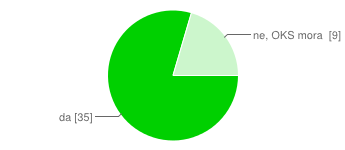 da										35	80 %ne, OKS mora zaostriti mednarodni kvalifikacijski kriterij za nastop na OI	9	20 %	Strokovna podporaNa področju strokovne podpore je bila v zasnovi projekta predvidena večja podporna vloga OKS, ki naj bi preko Olimpijskega strokovnega centra koordiniral, svetoval, pomagal športnikom in trenerjem pri pripravi in udeležbi na OI. Žal so se postopki organizacije dela OSC nepredvideno zavlekli zato ni bilo objektivnih možnosti za pravočasno izvedbo aktivnosti s tega področja. Kar se tiče strokovne podpore s strani OKS, je bil največ opravljenega na področju zdravstvenega varstva, ostali del je bil izveden pod vodstvom NPŠZ.Zdravstveno varstvo športnikovEkipo zdravnikov, fizioterapevtov in maserjev so sestavljali:Zdravniki – dr. Turel (vodja), dr. Kristan (namestnik v času iger), dr. Stražar, dr. Rotovnik Kozjek, dr. Svetec, dr. Knap (sodeloval v času pred igrami).Fizioterapevti – Ipavec (vodja), Gartner, Poljanšek (primarno Tina Maze), Saša Vogrin (za Flandra).Maserji – Komac in Globevnik (hokej), Eibel (tek), Jarc (skoki in NK), Račečič (biatlon).Kriteriji za izbor zdravniškega osebja: 1. Izobrazba, strokovno znanje in praktične izkušnje pri delu s športniki-olimpijci; 2. Aktualno (celoletno) sodelovanje s športniki-potniki na OI; 3. Prioriteta podpore športnikom z možnostmi za visoke uvrstitve; vodjo je potrdila Komisija za ZV športnikov OKS, ostale člane osebja je na predlog NPŠZ in OKS določil vodja zdravniške službe.	Poročilo o delu zdravniške službe:Pred OI so se člani medicinske ekipe (zdravniki in vodja fizioterapevtske službe in maserjev) sestajali na delovnih sestankih, pripravili so sezname obvezne opreme in zdravil ter dogovorili organizacijo dela pred in med OI. Predhodno je vodja zdravniške službe pridobil in zbral potrebne podatke o zdravstvenem stanju kandidatov. V primeru medicinske pomoči je zdravniška ekipa nudila strokovno pomoč že v obdobju pred OI. Med OI je bilo delo organizirano v zdravniških ambulantah v vseh treh olimpijskih vaseh (obalna vas – Stražar; gorska – Turel/Kristan; vzdržljivostna – Rotovnik-Kozjek/Svetec), ki so delovale vsako dopoldne (od 7:00 do 9:00). Ambulante so bile zgledno organizirane. Večino obravnav športnikov in ostalih članov delegacije so zdravniki izvedli v teh ambulantah in ambulantah fizioterapevtov. Zdravniki so redno spremljali športnike na terenu in se držali načela udeležbe na prizoriščih, kjer je bila verjetnost poškodb večja. Zdravniška služba je bila dosegljiva 24 ur dnevno v času trajanja OI. V primeru večjih poškodb so slovenski zdravniki koristili usluge oz. pomoč poliklinike v vasi ali glavne bolnišnice v mestu. Dostopnost je bila dobra, prav tako oprema. Največja ovira je bila otežena komunikacija ruskega strokovnega osebja zaradi šibkega znanja angleščine.Po mnenju slovenske zdravniške službe je bil ruski medicinski del v Sočiju neprimerno slabše organiziran kot na prejšnjih zimskih OI. Tudi delo njihovih ekip na športnih terenih je bilo slabše in manj organizirano kot je praksa na ostalih večjih zimskih športnih tekmovanjih.  V izjemno pomoč pri delu slovenskim zdravnikom v Sočiju je bila asistentka Eva Štubelj s svojim znanjem ruskega jezika. Medicinska ekipa je suvereno opravila svoje delo. Po strokovni plati so se zdravniki odlično dopolnjevali, saj so praktično pokrivali vsa večja medicinska področja, kar naj bo kot primer dobre prakse in vodilo pri izbiri zdravniške ekipe za OI, tudi v bodoče.Pred odhodom reprezentance je prišlo do infekcijske bolezni, zato so po navodilih zdravniške ekipe, ločili istočasni prevoz v Soči dvema športnikoma in enemu fizioterapevtu in s tem preprečili možnost širjenja okužbe na ostale člane reprezentance. Eden od športnikov je podobno zbolel po prihodu na OI (okužil se je še pred odhodom) zato so zanj odredili karanteno in s tem preprečili možnost nadaljnjega širjenja okužbe.Med OI so zdravniki obravnavali 3 težje poškodbe, ki so preprečile športnikom možnost nastopa na OI, eno večjo, ki je zahtevala intenzivno obravnavo tudi s strani fizioterapevtov, s katero so športniku omogočili in ga pripravili za športni nastop in eno poškodbo, ki se je zgodila ob zaključku nastopa. Eni izmed športnic bolezen ni dovoljevala nastopa v eni disciplini. Enemu športniku je bil odsvetovan prihod na OI zaradi poškodbe na treningu še pred samim prihodom na OI. Po grobih ocenah sta poškodba ali bolezen v 10% pomembno vplivala na nastope slovenskih športnikov in športnic. Delež je primerljiv z ostalimi mednarodnimi statistikami glede možnosti nastopa na OI kot posledica poškodbe ali bolezni.	Pri oceni ustreznosti, količini uporabljenega materiala, zdravil in tehnologije je zdravniška ekipa izbrala primerno opremo kot pomoč pri strokovnem delu na OI.  Opravljeno je bilo več dopinških testov. Testirani so bili vsi športniki, ki so se uvrstili med prvih pet in nekaj naključnih izborov izven in na samih  tekmovališčih. O vseh klicih na dopinški test slovenski zdravniki niso bili obveščeni. V kolikor so razmere dopuščale so športnika na  dopinški test spremljali zdravniki ali fizioterapevti. Po do sedaj znanih podatkih so bili vsi testi pravilno izvedeni in negativni v smislu prepovedanih substanc.Področje fizioterapije:Olimpijske igre v Sočiju so bile po strokovnosti celotnega medicinskega osebja ter z vidika medicinske in fizioterapevtske opremljenosti zelo dobre. V primerjavi z OI v Londonu, kjer so imeli športniki na voljo enega fizioterapevta po strokovni usposobljenosti, so bili v Sočiju štirje. Ta del je potrebno posebej izpostaviti saj je bilo na tak način športnikom zagotovljena kvalitetnejša podpora, sploh ob dejstvu da je bilo na OI v Sočiju, med športniki nezanemarljivo število poškodb. Izvedenih je bilo cca. 130 fizioterapevtskih terapij. Športnikom je bila omogočena takojšnja rehabilitacija in z dobro in takojšnjo komunikacijo v Sloveniji dogovorjena oskrba. Po prihodu v Slovenijo so bili takoj dogovorjeni morebitni operacijski posegi ter post-operativna rehabilitacija. Fizioterapevtska klinika na OI v Sočiju je bila opremljena po mednarodnih standardih.Delo fizioterapevtske ambulante na OI je potekalo nemoteno, s 24 urno dosegljivostjo fizioterapevtov. Fizioterapevtska ambulanta je bila v pogonu ves dan po predhodnem dogovoru s terapevtom, ki je usklajeval urnike terapij. Tako je bilo največ ambulantnega dela opravljenega med 16:00 in 22:00 uro zvečer, oz. po prihodu s terena. Zaradi večje učinkovitosti dela so bili fizioterapevti telefonsko ves čas v kontaktu s športniki in trenerji.Olimpijski komite Slovenije je v tem delu strokovne pomoči športnikom naredil velik korak naprej in s tem zagotovil trenutno verjetno najučinkovitejši način zdravljenja in oskrbe na samem prizorišču. Člani slovenske reprezentance so delo medicinko – fizioterapevtske – maserske ekipe ocenili več kot pozitivno. Standard, ki je bil v medicinskem delu postavljen na OI v Sočiju je potrebno najmanj zadržati oziroma nadgraditi kar mora biti vodilo tudi za v bodoče. OpremaZ veseljem ugotavljamo, da je večina medijskih ocen, tako strokovne kot splošne javnosti opremo slovenske delegacije označila kot eno najlepših na OI. Tem ocenam lahko dodamo še mnenje članov slovenske reprezentance, ki so bili z izgledom in količino opreme zelo zadovoljni za kar gre nedvomno zahvala kreatorju kolekcije in opremljevalcu PEAK.Seveda ne gre pozabiti na prepoznavnost, kjer lahko ugotovimo, da so naše nacionalne barve sedaj dokončno uveljavljene in nas pozna tako rekoč ves svet.Oceno opreme je potrebno razdeliti na estetski vidik, ki ga lahko ocenimo kot vrhunskega  in funkcionalni vidik, ki bi se ga dalo in ga je potrebno še izboljšati.Potrebno bo izboljšati kvaliteto materialov in jo z vidika uporabnosti in nosljivosti še bolj približati športnikom in trenerjem. Po mnenju članov reprezentance je oprema v segmentu funkcionalnosti povprečna, kar pomeni da so za prihodnje OI nujne izboljšave z vidika uporabnosti opreme. Potreben bo večji poudarek na potrebe športnikov z vidika uporabnosti, izboljšanju kvalitete materialov, oblikovanju kosov oblačil, ki so v koraku s časom in športnimi trendi. V bodoče je potrebno oblikovati način pridobivanja velikostnih številk, ki bodo koristile in na podlagi katerih bo lahko proizvajalec Peak, velikosti oblačil prilagodil uporabnikom.V kolekciji Soči 2014 je bila novost pri oznakah slovenska zastava, ki je predhodno nekoliko burila duhove, vendar je bila nato pozitivno in dobro sprejeta.Člani slovenske reprezentance so bili s količino olimpijske opreme zadovoljni, prav tako z izgledom in prepoznavnostjo. Tudi oznake na oblačilih so se jim zdele odlične in bili so ponosni, ker so lahko nosili oblačila slovenske olimpijske reprezentance.Bo pa v bodoče potrebno razmisliti o logotipu Olimpijskega komiteja Slovenije in njegovi oblikovni spremembi. Barve slovenske zastave odlično dopolnijo zeleno/belo/modro kombinacijo na oblačilih in jim dajo večjo težo. Kljub temu pa je večinsko mnenje, da so izboljšave pri opremi potrebne.Pregled artiklov opreme v kolekciji:BundaTermo hlačeTrenirke (iz nacionalnega kompleta in kompleta za prosti čas)Softshell brezrokavnik in jaknaSoftshell hlačeDežni komplet(jakna in hlače)Dežni plaščMajice s kratkimi rokavi (iz nacionalnega kompleta in kompleta za prosti čas)Majice z dolgimi rokavi (iz nacionalnega kompleta in kompleta za prosti čas)Puliji (iz nacionalnega kompleta in kompleta za prosti čas)Tehnična oblačila (tehnične majice, pajkice, kratke hlače)PuloverHoodyJeans hlačeNogaviceRokavicePokrivala in šalObutevTorbe in nahrbtnikiOprema za slovensko reprezentanco v Sočiju je štela 43 kosov brez vključenih torb in nahrbtnika.Organizacija in logistikaProjekt je organizacijsko vodila strokovna služba Odbora za vrhunski šport, nadzor je opravil Odbor za vrhunski šport in Izvršni odbor. Projekt je bil zasnovan, pripravljen in izveden v sodelovanju z NPŠZ. Na igrah je v dveh olimpijskih vaseh delovala stalna pisarna vodstva, ki je bilo z vodji ekip, zdravniki, fizioterapevti v stalni povezavi (24/7) preko mobilnih telefonov. Po ocenah članov reprezentance Slovenije, je bilo delo vodstva reprezentance z vidika strokovnosti, dostopnosti, učinkovitosti, logistične priprave na projekt OI Soči 2014, odlično. Člani reprezentance so s strani vodstva prejeli dovolj informacij pred odhodom na igre kot tudi na samih igrah, kar ugotavljajo v anketi. Prav tako lahko ugotovimo, da je projekt minil brez večjih težav oziroma so bile obvladane.Spremljevalno osebjeUstrezno strokovno spremstvo je eden od ključnih temeljev za uspešen nastop na igrah. Zaradi omejitev, ki jih predpisuje MOK-ov pravilnik za akreditiranje ("IOC accreditation guide") je bilo potrebno za optimalno sestavo ekipe v sodelovanju z NPŠZ-ji natančno pretehtati vse opcije, ker v posameznih primerih ni možno zagotoviti akreditacije vsem članom ekip. Usmeritev na tem področju je bila usmerjena v zagotavljanje optimalne podpore boljšim športnikom in pa osnovne podpore vsem članom reprezentance. Število spremljevalnega osebja je zaradi značilnosti posameznih panog različno. Po ocenah reprezentance je bila sestava ustrezna.Številčni pregled članov reprezentance.* zaradi poškodbe 1 športnik in trener nista pripotovala v Soči!PrevozV skladu z načrtovanjem se je čarterski letalski prevoz izkazal kot časovno in finančno najracionalnejša opcija, še posebej pri prevozu številne in zelo obsežne prtljage, ki jo potrebujejo za svoja tekmovanja športniki zimskih športov. Omogočal je dovolj prilagodljivosti in nujnih naknadnih sprememb v zadnjem hipu brez odvečnih težav, za kar gre nedvomno zahvala tudi partnerjema na tem področju Adrii Airways in Kompasu. Zaradi različnih terminov čarterskih prevozov smo pri prevozu sodelovali tudi s Hrvaškim olimpijskim odborom in na odhodu in povratku  nekaj oseb prepeljali tudi z njihovimi čarterji, oni pa z našimi.Čarterski prevoz smo v izjemnih primerih (poškodbe, bolezni, urnik tekmovanj na OI neustrezen za termine čarterskih prevozov) dopolnjevali s prevozom na rednih linijah brez dodatne prtljage, ki je potovala s čarterji.Nekaj opreme smo prepeljali tudi po cesti s kombiji, kar se ni izkazalo za najustreznejšo opcijo. Lokalni transport je bil kot običajno urejen s »shuttle« prevozi, reprezentanca pa je imela na voljo tudi lastne avtomobile, ki smo jih uporabljali za vsako dnevno logistiko ter možnost najema avtobusa za hokejsko ekipo. Lokalni transport je sicer deloval ustrezno.Namestitev Na OI Sochi 2014 so bile reprezentance nastanjene v treh olimpijskih vaseh. Namestitev v posamezni vasi je bila odvisna od bližine športnih prizorišč in s tem povezano logistiko. Vsaka od vasi je imela zagotovljene standardne pogoje za OI – poliklinika, jedilnica, telovadnica, prostor za prosti čas in druženje. Prav tako je bila v vsaki vasi zagotovljena zdravniška oziroma fizioterapevtska ali maserska podpora. Vodstvo reprezentance je bilo stalno nameščeno v gorski vasi, kjer je bivala večina športnikov, stalni predstavnik vodstva pa je bival v obalni vasi, ki je bila med drugim v bližini letališča in je na tak način lahko ustrezno nadziral potek transporta med prihodi in odhodi. Ob prihodu so člani reprezentance opravili »prijavo« v welcome centru v obalni vasi, od koder jih je organizator prepeljal v ustrezno vas. Vodstvu reprezentance so bili kot vedno v veliko pomoč asistenti-prostovoljci. Kot zelo primerna in v posameznih kritičnih primerih celo ključna se je izkazala asistentka, ki smo jo lahko sami določili in s katero smo opravili določene priprave že v Ljubljani.Športniki so bili sicer v veliki večini nameščeni v dvoposteljnih sobah s standardno opremljenostjo značilno za OI. Pri razporeditvah je bilo v okviru možnega upoštevana želja po samostojnih sobah, kar je bilo upoštevano glede na potrebe najboljših športnic in športnikov oziroma zaradi specifik (neparna razdelitev po spolu, karantena ipd.).Obalna vas »COASTAL VILLAGE – CVL«V CVL, v Adlerju ob Sochiju in morju so bili nameščeni hokejisti. Namestitev je bila ustrezna in na zelo visokem nivoju. Slovenski reprezentanci je bila na voljo celotna zgradba v kateri so bila nadstandardna stanovanja oz. garsonjere, namenjene kasnejši prodaji. V posamezni garsonjeri s kopalnico in WC-jem sta bili nameščeni 2 osebi. Na visokem nivoju so bili tudi vsi ostali spremljajoči objekti in storitve. CVL je bila tik ob Olympic parku s stadionom Fist, kjer sta potekala otvoritev in zaključek OI, vsemi lednimi dvoranami in Olympic plazo, kjer so potekale podelitve medalj in je bila nekakšen center olimpijskih dogajanj. Gorska vas »MOUNTAIN VILLAGE – MVL«V MVL so bili v dveh zgradbah nameščeni alpski smučarji, deskarji na snegu, nordijski kombinatorci, smučarji prostega sloga in smučarski skakalci. V tej je vasi je bilo nameščena tudi večina vodstva slovenske olimpijske reprezentance. Na žalost je organizatorjem zmanjkalo časa za optimalno dokončanje vseh potrebnih podrobnosti v MVL, kar je vodstvu reprezentance povzročilo veliko dodatnega dela in skrbi. Zahvaljujoč dodatnim naporom ja bilo vse pravočasno pripravljeno in urejeno pred prihodom slovenskih športnikov, tako da so bili tudi tukaj pogoji namestitve in ostalih storitev v času OI ustrezni.  Vzdržljivostna vas »ENDURANCE VILLAGE – EVL«V EVL sta bili nameščeni reprezentanci biatlona in teka na smučeh. Ekipi sta bili v vasi nameščeni na dveh lokacijah. Vsi objekti ter storitve so bile kljub načelni enakovrednosti vseh olimpijskih vasi na višjem nivoju od vseh treh vasi, saj gre za naselje, ki ga je zgradil Gazprom (rusko podjetje, ki proizvaja zemeljski plin) in ga bo po OI uporabljal za dopustovanje svojih uslužbencev.Finance športnega dela projektaProjekt so sofinancirali Fundacija za šport, Ministrstvo za izobraževanje, znanost in šport, Olimpijski komite Slovenije, nacionalne panožne športne zveze. Projekt je bil po v naprej določenih kriterijih sofinanciran 4 leta, višina letnih sredstev, ki se je razdelila po točkovnem pravilniku pa se je določala za vsako leto posebej. OVŠ je s sklepom razdelil delež med kolektivno panogo in individualne panoge nato so se sredstva delila v skladu z določenim točkovnim pravilnikom. Formalno so bile pravice in obveznosti opredeljene v pogodbah in aneksih. Financirane oz. sofinancirane pa so bile naslednje vsebine:1. Priprave in udeležba na kvalifikacijskih ali pripravljalnih tekmovanjih - stroški poti, namestitev, najema objekta, trenerja in strokovnega tima, štartnin, ... Oblike sofinanciranja: štipendije MOK po kriterijih izbranih 15 športnikov, finančne podpore MOK za izbrano kolektivno panogo, sofinanciranje programov NPŠZ ali posameznih športnikov, v kolikor je dogovorjen individualni pristop, sklad za nadstandardne priprave vrhunskih športnikov.2. Strokovna podpora – stroški vezani na vse podporne dejavnosti, ki omogočajo športnikom bodisi boljši trening, pomoč ob zdravstvenih težavah, boljše nastope, spremljanje stanja pripravljenosti, ipd.. Oblike: financiranje nadstandardnega zdravstvenega zavarovanja, sofinanciranje individualnih svetovanj in pomoči referenčnih strokovnjakov, sofinanciranje testiranj, meritev, nakupa manjše tehnologije;3. Prevoz – stroški letalskega in cestnega prevoza na prizorišče za vse uradne člane Team Slovenia Sochi 2014 ter njihovo opremo.4. Oprema – uradna oblačila in obutev za svečane priložnosti, prosti čas in čas med treningom ter tekmovanjem, vse razen specialne tekmovalne opreme.5. Udeležba – namestitev ter prehrana v olimpijskih vaseh, lokalni prevozi, strošek interne komunikacije (mobilni telefoni, internetna povezava, …), treninga na prizorišču, zavarovanje, drugi stroški vezani na udeležbo.6. Nagrade – za športnike z osvojeno medaljo in njihove trenerje;Spodnja preglednica prikazuje kriterije in spremenljivke ter njihove vrednosti za razdelitev sredstev za priprave in udeležbo na tekmovanjih: Opomba: »vrednost« predstavlja delež višine sredstev, ki se določi za vsako leto posebejSpodnja preglednica prikazuje kriterije in spremenljivke ter njihove vrednosti za razdelitev sredstev za strokovno podporoOpomba: vrednost predstavlja delež višine sredstev, ki se določi za vsako leto posebejRealizacija odhodkov po letihRealizacija prihodkov po letih*Vir OKS prihodkov so sponzorska sredstva OKS in programi MOK solidarnosti.Razdelitev sredstev  po zvezah v letih 2011-2014* Upoštevana so vsa sredstva, ki so jih za namen priprav od OKS prejele neposredno zveze, izvzeta so sredstva štipendij in sklada VŠ, ki so jih prejeli neposredno športniki ali njihova društva. V programu MOK štipendij dogovorjeni del sredstev prejmejo tudi zveze za pokrivanje stroškov priprav štipendistov. Odvisno od dogovora med štipendistom-zvezo-OKS pa je višina sredstev, ki gredo neposredno na NPŠZ različna.POJAVNOST OLIMPIJSKE REPREZENTANCE V DOMAČIH IN TUJIH JAVNOSTIHCiljiZagotovitev ustreznih pogojev za ustrezno sodelovanje z zainteresiranimi predstavniki medijev in izvedba sodelovanja.Uspešna koordinacija članov olimpijske reprezentance pri nastopanju pred različnimi javnostmi v času iger.Povečanje prisotnosti in prepoznavnosti olimpijske reprezentance na družabnih medijih doma in v tujini ter uspešna prodaja prostora, ki ga ponujajo družabni mediji olimpijske reprezentance.Zagotovitev ustrezne pojavnosti olimpijske reprezentance pred različnimi javnostmi v Sloveniji in v Sočiju.RealizacijaGlavni cilji projekta so bili doseženi oziroma preseženi.Sodelovanje z novinarji in RTV SLO, je bilo korektno, prav tako sodelovanje s športniki in novinarji v mešani coni:udeležba novinarjev na novinarskih konferencah v olimpijski vaseh je bila polno-številčna,uspešno vzpostavljen kontakt s tujimi mediji (BBC; New York Times, The Times; CBS, Eurosport, ORF, CNN).Uspešna predstavitev olimpijske reprezentance Slovenije v Grand hotelu Union, prenos je bil kakovosten:popoldanski del prireditve, ki je zaprt za javnost je bil mnogo boljši kot pred štirimi leti,potrebno je izpostaviti samo slabšo udeležbo športnikov, ker je bila predstavitev olimpijske reprezentance sredi sezone in je terminsko nemogoče zagotoviti udeležbo vseh športnikov.Olimpijska reprezentanca Slovenije je bil kakovostno posredovana v družabne medije.Akcija »Tvitajmo za naše« je imela super uspeh, hkrati pa je vključila različne deležnike projekta, OKS, sponzor (Telekom),  splošna javnost, socialno ogroženi športniki:še pred koncem smo zbrali 27.000 tvitov, visoko zastavljen cilj je bil 20.000,10.000 EUR je prispeval Telekom SlovenijeFacebook število oboževalcev je zraslo za 53.000, iz 17.000 na 70.000:gre za 4x večje povečanje sledilcev kot na olimpijskih igrah v Londonu,doseg objav na Facebook strani Slovenia Olympic Team je presegel 5,5 mio ljudi.Instagram je nov komunikacijski kanal olimpijske reprezentance Slovenije s 4.500 novimi sledilci.Realizirali cilj in postali najmočnejša športna organizacija na družabnih omrežjih v Sloveniji, hkrati pa tudi ena redkih, ki ima verificirana profila na Twitterju in Facebooku:dosegli 9. mesto na svetu po lestvici MOK-a po številu objav na družabnih medijih,Mobilna aplikacija Team Slovenia, ki je bila uspešno izdelana in je postala nov način predstavitve olimpijske reprezentance Slovenije že pred igrami v Sočiju, je bila nadgrajena in navdušila uporabnike:imeli smo več kot 13.000 downloadov, 5.000 več kot v London 2012,ena najbolj priljubljenih aplikacij na app storu in google playu (top 10 v Sloveniji),nismo zaznali nobenih težav pri delovanju, urniki in rezultati vpisani ažurno.Nastop na spletni strani OKS je bil korekten:obiskanost med igrami se je v povprečju povečala tudi do 200% v primerjavi z povprečnim obiskom, a je bila manjša kot med olimpijskimi igrami v Londonu,iz številke 600-800 ogledov na dan, smo se približali številki 3.000 v najbolj frekventnih dneh,pozitivno je, da smo stran prevedli v angleški jezik.Revija olimpijski krogi je bila dobro predstavljena in je vsebinsko korektno obdelala olimpijske vsebine. »Brandiranje« olimpijske vasi je bilo izvedeno na najvišjem možnem nivoju:poznalo se je namreč, da smo uspeli zagotoviti dodatna sredstva pri UKOM-u.Kakšno se vam zdi delo službe za odnose z javnostmi olimpijske reprezentance?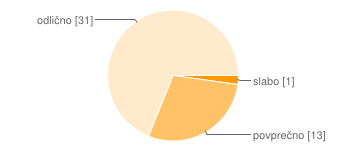 Poslovni izid Na področju odnosov z javnostmi smo v projektu Soči 2014 realizirali poslovni izid, ki med drugim vključuje »dignitaries« program, ter vse dogodke povezane z javnim pojavljanje reprezentance v različnih javnostih. Oddelke odnosov z javnostmi je pripravil in realiziral tudi projekt prodaje digitalnih medijev olimpijske reprezentance Slovenije, ki je predstavljen v poslovnem delu.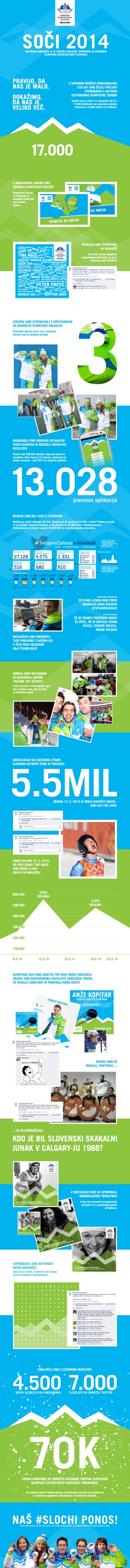 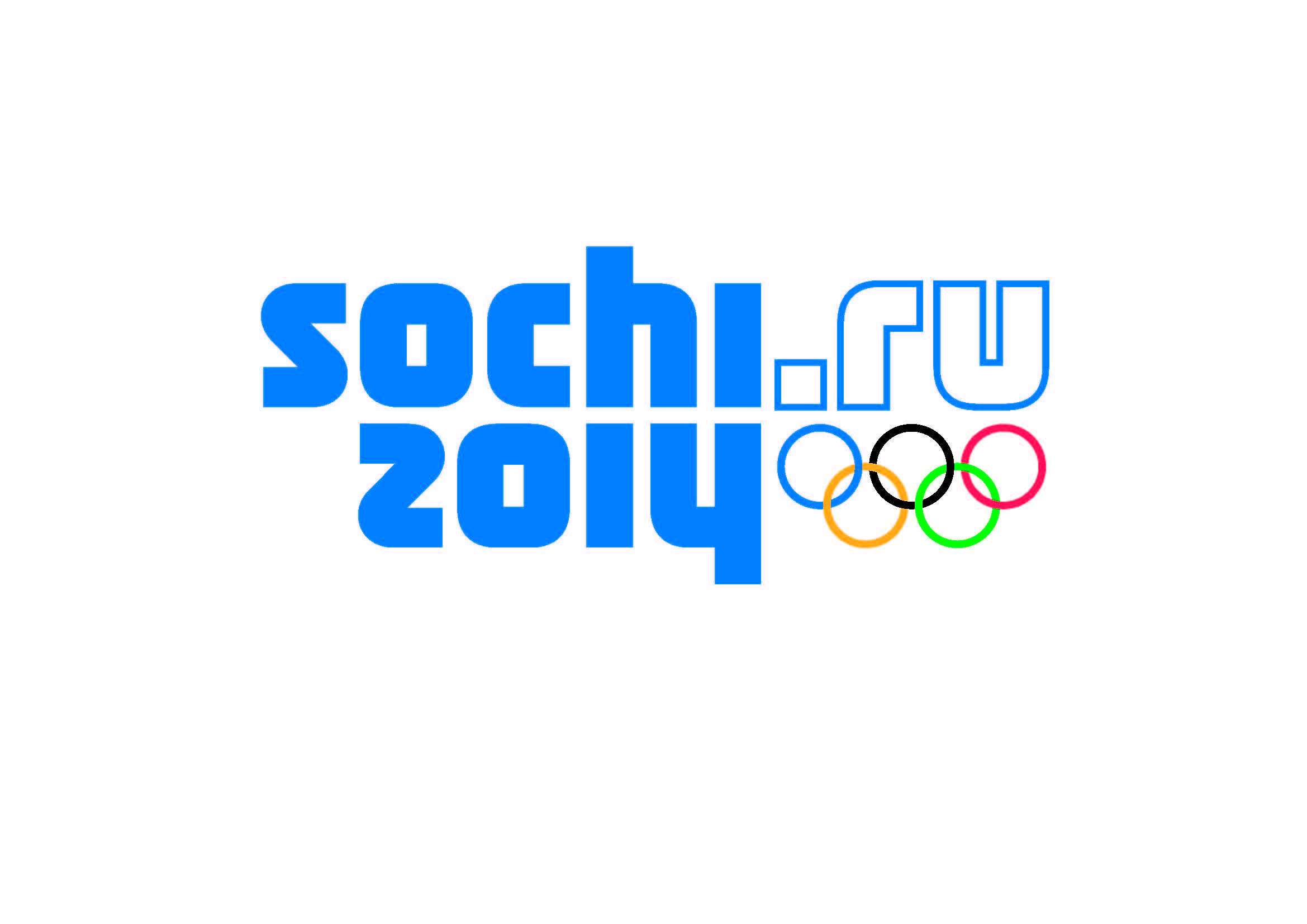 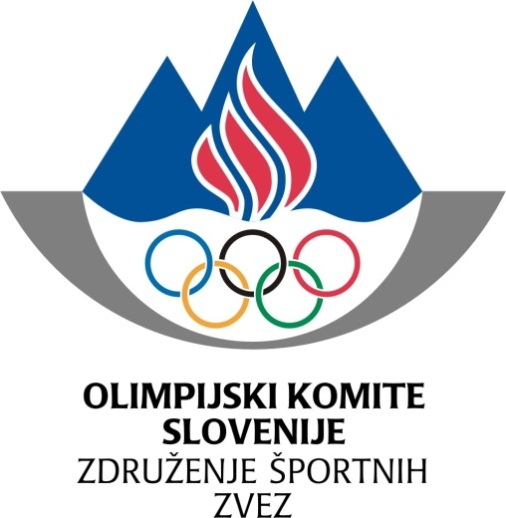 XXII. zimske olimpijske igre Sochi 2014Zaključno poročiloOdličenUspešenNeuspešenAlpsko smučanje15 + 1*Biatlon23Deskanje31 + 1*2Hokej na ledu1 (25)Nordijska kombinacija12Prosti slog1Smučarski skoki242Tek na smučeh14SKUPAJ11206UspešnostŠPORTNIK/EKIPADISCIPLINA UVRSTITEVŠT. UVRŠČENIH1/31/2odličenMaze Tina superkombinacija4.m22DADAodličen smuk1.m35DADAodličen superveleslalom5.m31DADAodličen veleslalom1.m67DADAuspešenMaze Tina slalom8.m49DADAuspešenFerk Maruša superkombinacija10.m22NEDAuspešen superveleslalom16.m31NEDAuspešen Kranjec Žan veleslalom23.m72DADAuspešen Lavtar Katarina veleslalom20.m67DADAuspešen Štuhec Ilka smuk10.m35DADAuspešen superveleslalom13.m31NEDAuspešen Valenčič Mitja slalom11.m43DADAuspešen Kosi Klemen smuk 24.m47NEDANI NASTOPILPerko RokPOŠKODBAUspešnostŠPORTNIK/EKIPADISCIPLINA UVRSTITEVŠT. UVRŠČENIH1/31/2odličen Fak Jakov 15 km skupinski štart 4.m27DADAuspešen Fak Jakov 10 km šprint 10.m87DADAodličen Gregorin Teja 10 km zasledovalno 3.m56DADAodličen 12,5 km skupinski štart 4.m28DADAuspešen 7,5 km šprint 15.m84DADAuspešen 15 km 11.m78DADAuspešen Bauer Klemen 10 km šprint 26.m87DADAuspešenM štafeta (Fak, Bauer,Dokl, Marič) 4x7,5 km 6.m19DADANI NASTOPILKočevar SimonNI BIL UVRŠČEN V EKIPOUspešnostŠPORTNIK/EKIPADISCIPLINA UVRSTITEVŠT. UVRŠČENIH1/31/2odličen Flander Rok paralelni veleslalom 6.m30DADAodličen Košir Žan paralelni veleslalom 3.m30DADAodličen paralelni slalom 2.m28DADAodličen Marguč Rok paralelni veleslalom 5.m30DADAuspešen paralelni slalom 12.m28NEDAuspešen Ravnjak Tim-Kevin snežni kanal 8.m39DADAneuspešen Kotnik Gloria paralelni slalom 23.m32NENEneuspešen paralelni veleslalom 24.m30NENEuspešen Kralj Jan snežni kanal29.m39NENEneuspešen Šušteršič Izidor paralelni veleslalom 21.m30NENEneuspešen paralelni slalom diskvalifikacija28NENENI NASTOPILASadar CilkaPOŠKODBANI NASTOPILMihič MatijaPOŠKODBAŠPORTNIK/EKIPAUVRSTITEVREZULTATOPOMBA Hokejska ekipa 7.m  5:0 Poraz proti Švedski 4:0 Zmaga proti Avstriji (play off) 1:5 Poraz proti ZDA 3:1 Zmaga proti Slovaški 5:2 Poraz proti RusijiUspešnostŠPORTNIK/EKIPADISCIPLINA UVRSTITEVŠT. UVRŠČENIH1/31/2uspešen Jelenko Marjan velika skakalnica + 10 km 16.m46NEDAneuspešen Berlot Gašper normalna skakalnica + 10 km 34.m45NENEneuspešen velika skakalnica + 10 km 33.m46NENEneuspešen Oranič Mitja normalna skakalnica + 10 km 37.m45NENEneuspešen velika skakalnica + 10 km 39.m46NENEUspešnostŠPORTNIK/EKIPADISCIPLINA UVRSTITEVŠT. UVRŠČENIH1/31/2odličen Flisar Filip kros 6.m32DADAUspešnostŠPORTNIK/EKIPADISCIPLINA UVRSTITEVŠT. UVRŠČENIH1/31/2odličen Prevc Peter normalna skakalnica 2.m51DADAodličen velika skakalnica 3.m51DADAodličen Vtič Maja normalna skakalnica 6.m30DADAuspešen Damjan Jernej normalna skakalnica 9.m51DADAuspešen velika skakalnica 17.m51DADAuspešen Požun Katja normalna skakalnica 11.m30NEDAuspešenM ekipa (Prevc, Tepeš, Damjan, Kranjec) velika skakalnica - ekipno 5.m12NEDAneuspešen Logar Eva normalna skakalnica 27.m30NENEneuspešen Rogelj Špela normalna skakalnica 26.m30NENENI NASTOPILHvala JakaNI BIL UVRŠČEN V EKIPOUspešnostŠPORTNIK/EKIPADISCIPLINA UVRSTITEVŠT. UVRŠČENIH1/31/2odličen Fabjan Vesna šprint 3.m67DADAuspešen Čebašek Alenka šprint 17.m67DADAuspešen Jezeršek Barbara Dvojno zasledovanje  19.m61DADAuspešen Višnar Katja šprint 9.m67DADAuspešen Razinger Nika šprint 27.m67NEDAKriterij I.Kriterij I.Kriterij I.Kriterij I.Kriterij II.Kriterij II.SKUPAJ št. uvrstitevŠportna panoga1.-3.m4.-8.m9.-16.mnad 17.m1. 1/31. 1/2SKUPAJ št. uvrstitevalpsko smučanje235891518biatlon1331081017deskanje na snegu23155611hokej na ledu1111nordijska kombinacija1526prosti slog1111smučarski skoki22265912tek na smučeh1384612SKUPAJ8131542335078Športna panogabrez uvrstitvealpsko smučanje5deskanje1SKUPAJ6Kriterij I.Nagano 1998Salt Lake 2002Torino 2006Vancouver 2010Soči 2014število uvrstitev od 1. do 3. mesta00 %11 %00 %33 %810 %število uvrstitev od 4. do 8. mesta46 %56 %56 %1112 %1315 %število uvrstitev od 9. do 16. mesta1017 %2125 %1315 %1415 %1518 %število uvrstitev od 17. mesta dalje3660 %4554 %5868 %5558 %4250 %število odstopov / brez uvrstitev1017 %1214 %911 %1112 %67 %skupaj opravljenih nastopov60100 %84100 %85100 %94100 %84100 %Kriterij I.Nagano 1998Salt Lake 2002Torino 2006Vancouver 2010Soči 2014število uvrstitev do 16. mesta1423 %2732 %1821 %2830 %3643 %število uvrstitev od 17. dalje3660 %4554 %5868 %5558 %4250 %število uvrstitev do 30. mesta3457 %5363 %4047 %5659 %5869 %število odstopov / brez uvrstitev1017 %1214 %911 %1112 %67 %skupaj opravljenih nastopov60100 %84100 %85100 %94100 %84100 %Kriterij II.Nagano 1998Salt Lake 2002Torino 2006Vancouver 2010Soči 2014število uvrstitev v 1. 1/3915 %2530 %1518 %2830 %3340 %število uvrstitev v 1. 1/21932 %4048 %2833 %4345 %1720 %število ostalih uvrstitev4168 %4756 %4856 %1314 %2833 %število odstopov / brez uvrstitev1017 %1214 %911 %1112 %67 %skupaj opravljenih nastopov60100 %84100 %85100 %94100 %84100 %Kriterij III.Nagano 1998Salt Lake 2002Torino 2006Vancouver 2010Soči 2014število športnikov do 16. mesta926 %1537 %1024 %1838 %2670 %število športnikov do 30. mesta2368 %2767 %2459 %3983 %3595 %število športnikov v 1. 1/3721 %1537 %1024 %1940 %2362 %število športnikov v 1. 1/21441 %2254 %1946 %2757 %3081 %Vrstni redDržavaZlataSrebrnaBronastaSkupaj1Rusija13119332Norveška11510263Kanada10105254ZDA9712285Nizozemska879246Nemčija865197Švica632118Belorusija50169Avstrija4851710Francija4471511Poljska411612Kitajska342913Koreja332814Švedska2761515Češka242816Slovenija224817Japonska143818Finska131519Velika Britanija112420Ukrajina101221Slovaška100122Italija026823Latvija022424Avstralija021325Hrvaška010126Kazahstan00111992199419982002200620102014Športna panogaŠportna panogaAlbertvilleLillehammerNaganoSalt Lake CityTorinoVancouverSoči1Alpsko smučanje11101517131382Biatlon56999863Deskanje na snegu124794Nordijska kombinacija111235Prosti slog3112316Smučarski skoki56555597Tek na smučeh2155558Hokej na ledu259Umetnostno drsanje2111210Skeleton111Sankanje11SkupajSkupaj28223441414766Športna panogaŠportna panoga20112012201320141Alpsko smučanje1391082Biatlon84363Deskanje na snegu781194Nordijska kombinacija21235Prosti slog32216Smučarski skoki5101197Tek na smučeh53258Hokej na ledu25259Umetnostno drsanje21110Skeleton1111Sankanje111Kakšni so se vam zdeli kriteriji za imenovanje kandidatov?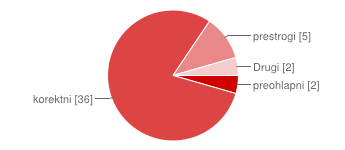 Kakšni so se vam zdeli kriteriji za imenovanje potnikov v olimpijsko reprezentanco Slovenije?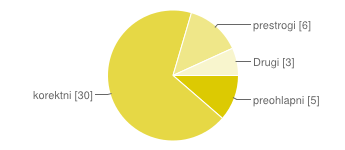 Kakšno se vam zdi delo zdravniške službe?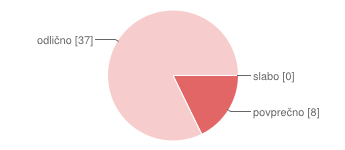 Kakšno se vam zdi delo fizioterapevtske in maserske ekipe?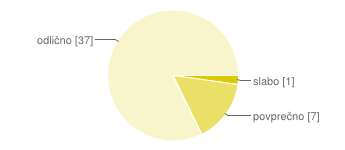 Kakšen je po vašem mnenju izgled olimpijske opreme?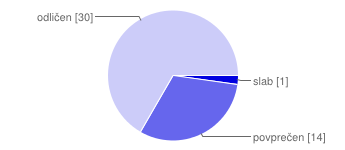 Kakšna je po vašem mnenju funkcionalnost olimpijske opreme?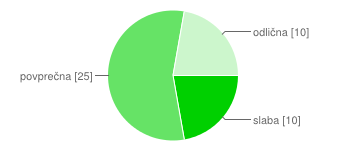 Kakšna je po vašem mnenju prepoznavnost olimpijske opreme?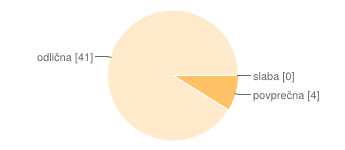 Ste ponosni, ker ste lahko nosili oblačila olimpijske reprezentance Slovenije?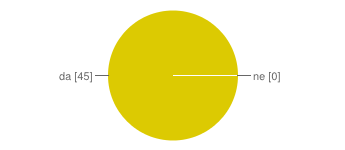 ŠportnikiŠportnikiŠportna panogaMŽSpremstvoServisZdravnikiFizioterapevti maserji in drugiSKUPAJOstaliAlpsko smučanje441161183Biatlon513317Deskanje na snegu7*26*2210Hokej na ledu2591212Nordij. kombinacija3123Prosti slog1221Smučarski skoki547181Tek na smučeh52417Vodstvo64212SKUPAJ501647175107956666Kakšno se vam zdi delo vodstva reprezentance z vidika organizacije?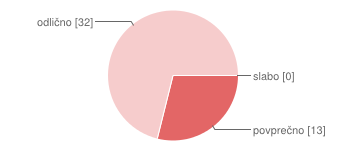 Kakšno se vam zdi delo vodstva reprezentance z vidika dostopnosti?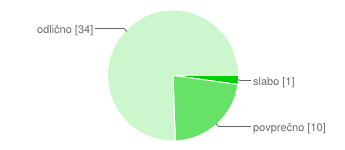 Kakšno se vam zdi delo vodstva reprezentance z vidika strokovnosti?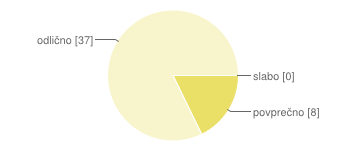 Kakšno se vam zdi delo vodstva reprezentance z vidika učinkovitosti?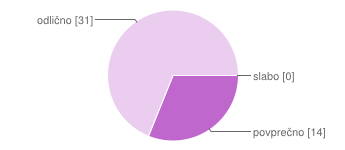 KriterijSpremenljivkaIND. PANOGEIND. PANOGEKOL. PANOGEKOL. PANOGEKriterijSpremenljivkaVrednostTočkeVrednostTočkeUSPEŠNOST PANOGE NA OI 2010ODLIČEN10 %7010 %70USPEŠNOST PANOGE NA OI 2010USPEŠEN10 %2010 %30USPEŠNOST PANOGE NA OI 2010UDELEŽBA10 %1010 %30POTENCIAL UDELEŽENCEV / EKIPE1. NIVO70 %6080 %60POTENCIAL UDELEŽENCEV / EKIPE2. NIVO70 %2580 %25POTENCIAL UDELEŽENCEV / EKIPE3. NIVO70 %1080 %POTENCIAL UDELEŽENCEV / EKIPE4. NIVO70 %580 %ORGANIZACIJSKA ZAHTEVNOSTVIŠJA20 %7010 %70ORGANIZACIJSKA ZAHTEVNOSTNIŽJA20 %3010 %30VREDNOST PROJEKTAVISOKA20 %5010 %50VREDNOST PROJEKTASREDNJA20 %3510 %35VREDNOST PROJEKTANIZKA20 %1510 %15ZMOŽNOST REALIZACIJE CILJEVVISOKA20 %5010 %50ZMOŽNOST REALIZACIJE CILJEVSREDNJA20 %3510 %35ZMOŽNOST REALIZACIJE CILJEVNIZKA20 %1510 %15KriterijSpremenljivkaMERITVE IN SVETOVANJAMERITVE IN SVETOVANJANADSTANDARDNO ZAVAROVANJEKriterijSpremenljivkaVrednostTočkePAKETUSPEŠNOST PANOGE NA OI 2010ODLIČEN10%70USPEŠNOST PANOGE NA OI 2010USPEŠEN10%20USPEŠNOST PANOGE NA OI 2010UDELEŽBA10%10POTENCIAL UDELEŽENCEV1. NIVO70%60VELIKIPOTENCIAL UDELEŽENCEV2. NIVO70%25SREDNJIPOTENCIAL UDELEŽENCEV3. NIVO70%10SREDNJIPOTENCIAL UDELEŽENCEV4. NIVO70%5SREDNJIPOVEZANOST VSEBINE S CILJIPOVEZANOST VSEBINE S CILJI20%50ZMOŽNOST REALIZACIJE CILJEVVISOKA20%50ZMOŽNOST REALIZACIJE CILJEVSREDNJA20%35ZMOŽNOST REALIZACIJE CILJEVNIZKA20%152011201220132014SREDSTVA ZA NAMEN PRIPRAVProgrami priprav NPŠZ77.500,00 €251.142,00 €69.748,00 €SREDSTVA ZA NAMEN PRIPRAVMOK Solidarnost ŠTIPENDIJEFak, Flisar, Marguč, Višnar, Štuhec, Mežnar, Vtič, Ravnjak, Berlot. Fabjan, Kranjec, Navrboc, Gregorin, Kosi, Jelenko, Kline, Grm22.756,00 €145.653,00 €58.391,00 €SREDSTVA ZA NAMEN PRIPRAVMOK Solidarnost KOLEKTIVNA PANOGA - hokej74.704,00 €SREDSTVA ZA NAMEN PRIPRAVSklad vrhunskih športnikov za nadstandardne priprave VŠ (Maze, Marguč, Fak, Bauer, Gregorin, Tepeš, Prevc, Damjan, Kranjec)15.736,00 €26.950,00 €49.142,00 €42.820,00 €STROOVNA PODPORAStrokovna podpora - meritve&svetovanja59.300,00 €27.280,00 €STROOVNA PODPORANadstandardno zavarovanje kandidatov6.906,00 €UDELEŽBALogistika2.028,88 €27.047,25 €4.000,00 €UDELEŽBAOprema834,11 €73.164,00 €UDELEŽBAPrevoz120.000,00 €UDELEŽBAUdeležba39,27 €55,77 €102.681,00 €Nagrade243.000,00 €SKUPAJ75.036,00 €156.554,15 €555.484,13 €713.804,00 €2011201220132014MIZŠ            6.294,40 €          10.780,00 € 129.656,80 €139.128,00 €FŠO         49.195,80 € 46.573,00 €161.271,30 €218.500,00 €OKS         19.545,80 €          99.201,15 €        264.556,53 € 356.176,00 €      75.036,00 €    156.554,15 €    555.484,63 € 713.804,00 €RAZDELITEV SREDSTEV PO ZVEZAH* SKUPAJSmučarska zveza Slovenije   440.362,29 € Sankaška zveza Slovenije        8.872,50 € Drsalna zveza Slovenije     10.694,22 € Bob zveza Slovenije        3.535,00 € Hokejska zveza Slovenije   198.892,62 € SKUPAJ    662.356,63 € slabo12 %povprečno1329 %odlično3169 %StroškiPrihodkiRazlikaPlan 2014     57.569,00 €        20.060,00 € -      37.509,00 € Realizacija 2014*     77.532,63 €        49.393,59 € -      28.139,04 € PrihodkiLastna pridobljena sredstva     36.154,40 € sredstva MOK     13.239,19 € 